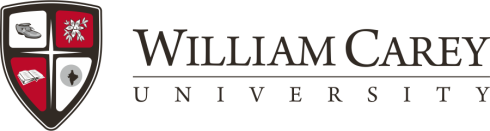 Name: Current Address: Student ID: Catalog Date: GENERAL CORE 38 HoursOTHER REQUIRMENTS            Application for DegreeB.M. — Major in PerformanceVocalMUSIC CORE 41 HoursExceptions Authorized:                 Today’s Date: June 6, 2014                 Campus: Hattiesburg                 Race:                  Gender:                  Expects to Graduate:                  Teacher’s Certificate: NOMUSIC MAJOR 57 Hours                                                   Applicant: _______________________________Date_________                                                   Program Advisor: _________________________Date_________                                                   Dean: __________________________________Date_________                                                   Registrar: _______________________________ Date_________Theory IMUT 1613SS/ET IMUT 1641Theory IIMUT 1623SS/ET IIMUT 1651Theory IIIMUT 1633SS/ET IIIMUT 1671Theory IVMUT 2613Theory VMUT 2623Form/AnalysisMUT 3553Music History IMHL 3133Music History IIMHL 3143Basic ConductingMCC 3402EnsembleMPE_1EnsembleMPE_1EnsembleMPE_1EnsembleMPE_1EnsembleMPE_1EnsembleMPE_1EnsembleMPE_1EnsembleMPE_1EnsembleMPE_1EnsembleMPE_1EnsembleMPE_1EnsembleMPE_1Old TestamentREL 1013New TestamentREL 1023CompositionENG 1013ResearchENG 1023Philosophy  or Lit with ENG prefix                                                                                                                                                                                                                                                                                                                                                                                                                                                                                                                                   PHI 201 or ENG_3CommunicationsCOM 101or 2303HistoryHIS  101/102 or HIS 201/2026Psychology ChoicePSY 20_3ScienceBIO, CHM, or PHY3ART or THE App3MathematicsMAT 1313PED or MPE 362PED 11PED or MPE 362PED 11Writing IntensiveMUT 355/Comprehensive Theory Exam0Piano Proficiency ExamMUP 0000Secondary Proficiency Exam0Upper LevelMU 0010Junior RecitalMU 0020Senior RecitalMu 0030Recital ClassMUR 001Applied ConcentrationMUV 1302Applied ConcentrationMUV 1301Applied ConcentrationMUV 1301Applied ConcentrationMUV 2302Applied ConcentrationMUV 2301Applied ConcentrationMUV 2301Applied ConcentrationMUV 3302Applied ConcentrationMUV 3302Applied ConcentrationMUV 3302Applied ConcentrationMUV 4402Applied ConcentrationMUV 4402Applied ConcentrationMUV 4402Applied SecondaryMU_ 1211Applied SecondaryMU_ 1211Applied SecondaryMU_ 1211Applied SecondaryMU_ 2211MHL ChoiceMHL 2Ital /SingersMUV 4163Ger/SingersMUV 4173Fr/SingersMUV 4183English DictionItalian DictionMUV 257MUV 25811German Diction MUV 358 1French DictionMUV 3591Opera WorkshopMUV 3621Vocal Pedagogy MUV 4113Teaching of VoiceMUV 4121Vocal Ped IIMUV 4133Song Lit		MUV 3202Upper-level Music Electives(8 hours)MUUpper-level Music Electives(8 hours)MUUpper-level Music Electives(8 hours)MUUpper-level Music Electives(8 hours)MUUpper-level Music Electives(8 hours)MU